§2006.  Access to information and proceedings1.  Application, refusals and collected information; proceedings.  All applications for a permit to carry concealed handguns and documents made a part of the application, refusals and any information of record collected by the issuing authority during the process of ascertaining whether an applicant is of good moral character and meets the additional requirements of sections 2003 and 2005 are confidential and are not public records for the purposes of Title 1, chapter 13, subchapter 1. The applicant may waive this confidentiality by written notice to the issuing authority. All proceedings relating to the issuance, refusal, suspension or revocation of a permit to carry concealed handguns are not public proceedings under Title 1, chapter 13, unless otherwise requested by the applicant.[PL 2013, c. 54, §1 (NEW).]2.  Permanent record of permit.  The issuing authority shall make a permanent record of each permit to carry concealed handguns in a suitable book or file kept for that purpose. The record must include the information contained in the permit itself.  The record is confidential except that the following information about each permit holder is not confidential and is a public record:A.  The municipality of residence;  [PL 2013, c. 54, §1 (NEW).]B.  The date the permit was issued; and  [PL 2013, c. 54, §1 (NEW).]C.  The date the permit expires.  [PL 2013, c. 54, §1 (NEW).]This subsection does not limit disclosure of confidential information for criminal justice purposes or permitting purposes to law enforcement officers and issuing authorities.[PL 2013, c. 54, §1 (NEW).]SECTION HISTORYPL 1985, c. 478, §2 (NEW). RR 1999, c. 2, §28 (COR). PL 2011, c. 298, §11 (AMD). PL 2011, c. 662, §15 (AMD). PL 2013, c. 54, §1 (RPR). The State of Maine claims a copyright in its codified statutes. If you intend to republish this material, we require that you include the following disclaimer in your publication:All copyrights and other rights to statutory text are reserved by the State of Maine. The text included in this publication reflects changes made through the First Regular and First Special Session of the 131st Maine Legislature and is current through November 1. 2023
                    . The text is subject to change without notice. It is a version that has not been officially certified by the Secretary of State. Refer to the Maine Revised Statutes Annotated and supplements for certified text.
                The Office of the Revisor of Statutes also requests that you send us one copy of any statutory publication you may produce. Our goal is not to restrict publishing activity, but to keep track of who is publishing what, to identify any needless duplication and to preserve the State's copyright rights.PLEASE NOTE: The Revisor's Office cannot perform research for or provide legal advice or interpretation of Maine law to the public. If you need legal assistance, please contact a qualified attorney.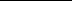 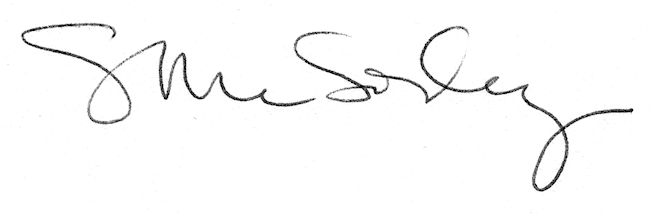 